北京市优先优惠保障农机作业用油工作方案一、总体要求    充分认识做好农机作业用油保障工作的重要性和必要性，着眼大局，落实责任，密切协作，采取优先、优惠、优质供油等服务措施，及时有效保障春耕、“三夏”、“双抢”、“三秋”等重要农时农机作业用油需求，提高农机使用效率效益，支持农业生产，保障粮食安全。二、具体措施（一）加强沟通对接1.市农业农村局提供各区农业农村部门名称、联系人、联系方式名单和需作业用油的农业机械种类名单，交中石化北京分公司和中石油北京分公司备案，方便管理和对接。2.中石化北京分公司和中石油北京分公司本着就近、方便的原则，提供所属的郊区加油站名称、地址、负责人、联系电话名单，列为本市农忙时节农机作业用油指定加油站（以下简称“指定加油站”，具体名单见附件2）。3.各区农业农村部门与中石化北京分公司、中石油北京分公司各销售企业加强对接，及时提供农情、农机具投入及作业进度与用油需求等信息，配合做好保供工作。（二）优先保障农机用油1.中石化北京分公司、中石油北京分公司各销售企业做好用油供应储备工作，因地制宜制定重要农时用油保供方案和调配油品资源，优先保障农机作业用油供应，同时加强优质农机润滑油脂供应与应用指导。特别是遇市场供应紧缺紧张时，中石化北京分公司、中石油北京分公司各销售企业足量保障农机作业用油。2.在指定加油站开辟“农机加油绿色通道”，为作业农机优先加油。（三）全面实行优惠加油1.各区农业农村部门提供有关牌证信息及查询服务支持，协助中石化北京分公司、中石油北京分公司各销售企业推广专属优惠的电子加油卡，并凭卡享受油品优惠、积分兑换抵扣券，以及在加油站便利店享受购物优惠。2.机手持合法有效的身份证明、拖拉机或联合收割机行驶证与驾驶证以及跨区作业证（外埠跨区作业机具需提供）等凭证，到指定加油站免费办理或在线免费办理“北京市农机专用电子加油卡”。已办理加油卡的机手，可将现有加油卡免费转换成“北京市农机专用电子加油卡”（办理流程见附件3）。3.机手在重要农时季节持“北京市农机专用电子加油卡”到指定加油站加油时，享受不低于当地零售到位价3%的优惠。（四）提高用油服务水平1.鼓励各区农业农村部门和中石化北京分公司、中石油北京分公司各销售企业在条件允许的情况下，于重要农时在交通便利、作业机具流量较大的加油站联合设立“农机驿站”式综合服务网点，为机手提供洗漱、洗衣、餐饮、休息、维修和区域农机作业供求信息对接等便民服务。2.中石化北京分公司、中石油北京分公司各销售企业向社会公布农机作业用油服务监督电话，及时有效解决农机手反映的有关问题和困难。3.在重要农时，为用油量较大的农业生产经营组织、不方便移动的大型农业机械或农业机械作业集中的地块提供流动油罐车，送油到田间地头，同时密切关注“小、散、偏”地块作业用油需求，加强供油服务（操作流程见附件4）。三、工作要求（一）加强组织领导1.建立工作机制。市农业农村局联合中石化北京分公司、中石油北京分公司成立北京市优先优惠保障农机作业用油工作领导小组，由各单位分管领导任组长，市农业农村局农机管理处和中石化北京分公司、中石油北京分公司相关营销、零售等部门负责同志为成员。领导小组下设办公室，办公室设在市农业农村局农机管理处（具体名单见附件1）。各区农业农村部门也要联合中石化北京分公司、中石油北京分公司各销售企业成立相应工作领导小组。2.定期开展形势会商。市级工作领导小组定期召开沟通、协调会，对重要农时用油供需情况进行研判分析，及时研究解决工作推进中的新情况新问题，如遇特殊情况随时会商，协调、解决相关问题。各区工作领导小组也要定期开展会商，及时解决、反馈工作中遇到的困难和问题，沟通、传达工作要求，总结工作经验。（二）加强培训宣传1.各区农业农村部门和中石化北京分公司、中石油北京分公司各销售企业要通过联合举办机手职业技能培训、作业竞赛、现场推介活动及印发宣传资料、开展媒体宣传等形式，向广大农机手、农机大户、农机合作社和农机社会化服务组织等宣传操作流程、注意事项和优惠政策。2.各区要及时向机手公布本地中国石化、中国石油指定加油站位置和服务信息，协调有关部门支持送油下乡，做好供需主体对接服务工作。3.各区农业农村部门和中石化北京分公司、中石油北京分公司各销售企业要围绕“安全、绿色用油”联合开展相关研究和培训宣传等，提高机手安全意识和操作水平，提升燃油使用效率。（三）积极拓展服务领域1.加强对农业生产油品、非油品、新能源等需求与中国石化企业“油气氢电服”、中国石油企业“油气氢电非”综合供应服务的精准对接举措的研究，加强大数据建设应用，推动降低农用能源社会交易成本和加快农业生产能源结构绿色低碳转型。2.中石化北京分公司、中石油北京分公司各销售企业在条件允许的情况下拓展非油品业务，通过加油站商品物流配送体系，拓宽“互联网+”农产品出村进城销售渠道，对接特色农产品优势区、“互联网+”农产品出村进城试点区农产品，帮扶培育具有较强竞争力的农产品产业化运营主体，推动建立长期稳定的产销对接关系，并依托加油站点积极吸纳本地农民就业。3.各级农业农村部门要支持中国石化、中国石油系统部门依法拓展业务，组织加强信息对接，助力精准帮扶。（四）密切配合协同管理1.各区农业农村部门和中石化北京分公司、中石油北京分公司各销售企业要高度重视，密切配合，结合实际落细落实农机用油保障等工作举措，出台具体实施工作方案，让各项政策措施尽早惠及农民和农业生产。2.各区要建立信息共享机制，加强用油储备及供需、机具作业轨迹、机具牌证等信息共享对接，持续提升各项服务工作的信息化水平。3.各区要加强对市场主体的监督，落实新冠肺炎疫情防控与保障措施，推进提升农机检验合格率，做好农机作业用油保障工作进展情况调度和办理农机专用加油卡、作业农机加油量的统计工作，积极宣传典型事例和先进经验，在重要农时农机作业基本结束后，认真总结工作做法成效，及时向市农业农村局和中石化北京分公司、中石油北京分公司报送工作进度、办卡情况、作业农机实际加油情况和总结等材料。    附件：1.北京市优先优惠保障农机作业用油工作领导小组成       员名单         2.北京市各区农机作业指定加油站点情况表     3.北京市农机专用电子加油卡办理流程     4.农机作业用油配送和购买散装燃油操作流程附件1北京市优先优惠保障农机作业用油工作领导小组成员名单组  长：郑  渝    市农业农村局副局级                  华  磊    中石化北京分公司副总经济师    马  闯    中石油北京分公司总经理助理      成  员：王  宇    市农业农村局农机管理处处长      解光风    中石化北京分公司零售中心经理       张荆荣    中石油北京分公司市场营销部经理                崔  皓    市农业农村局农机管理处副处长               郭  鹏    中石油北京分公司市场营销部副经理 领导小组下设办公室，办公室设在市农业农村局农机管理处。办公室主任由王宇同志兼任。附件2中石化北京市各区农机作业指定加油站点情况表中石油北京市各区农机作业指定加油站点情况表附件3中石化北京市农机专用电子加油卡办理流程1.各区农业农村部门向中石化北京分公司各区指定对接人，提供本地区需办理（或需转换成）中石化农机专用电子加油卡的机手姓名（单位名称）和其本人手机号码（经办人手机）等信息，并加盖公章。2.中石化北京分公司审核通过后，机手下载“易捷加油APP”并完成注册，注册时使用的手机号码需与提供给中石化北京分公司的手机号码保持一致。3.下载“易捷加油APP”（二维码见下图）。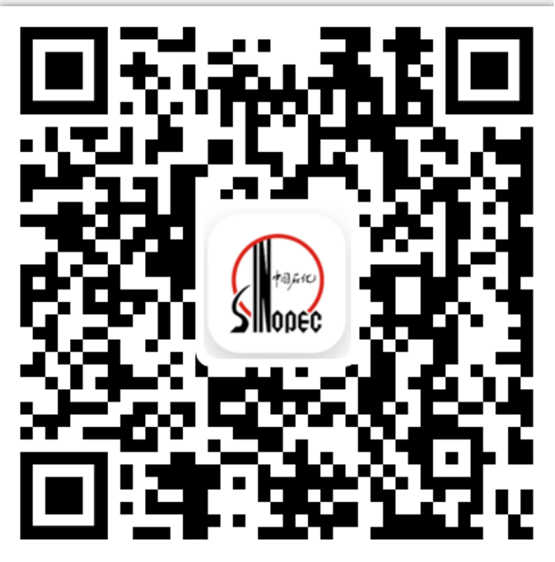 4.个人用户开通一键加油电子钱包，到站选择一键加油支付即可。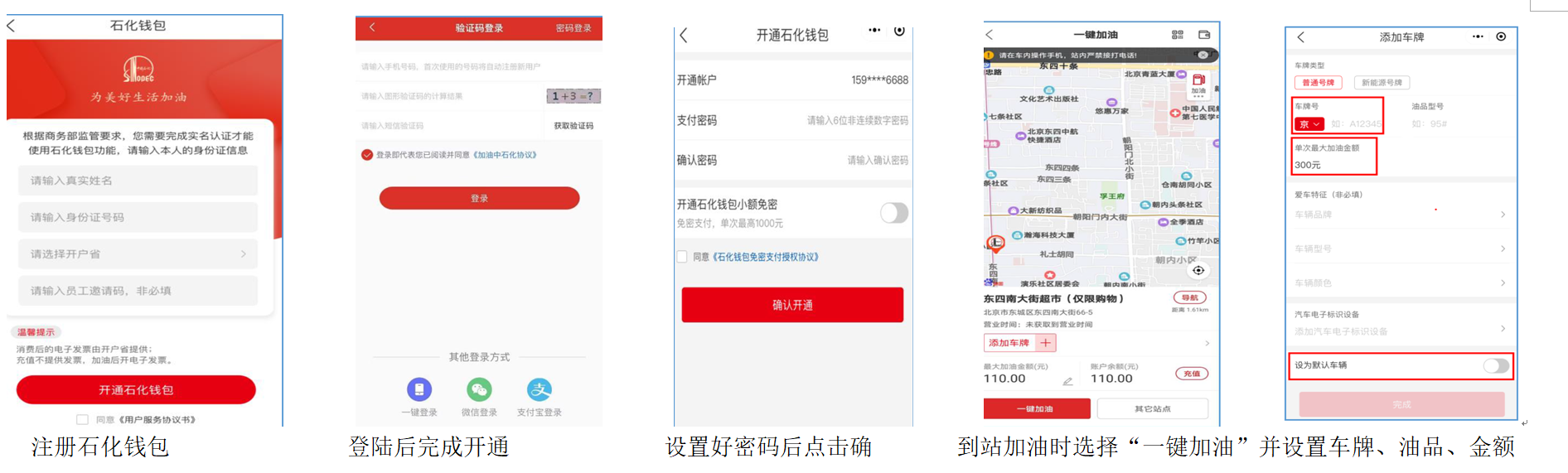     5.单位用户开通电子加油卡操作流程图。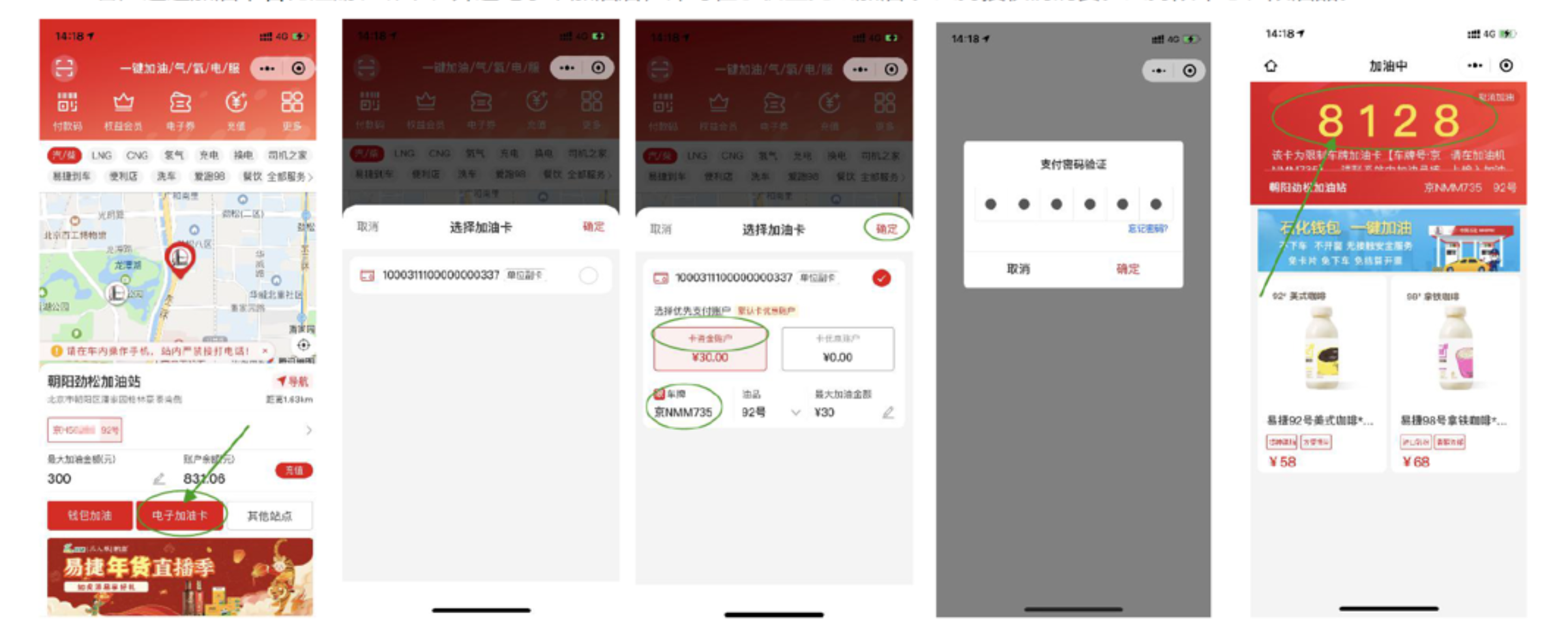     6.原则上机手需使用“易捷加油APP”加油享受优惠，确有特殊情况无法使用APP的机手，持合法有效的身份证明、拖拉机或联合收割机行驶证与驾驶证以及跨区作业证(外埠跨区作业机具需提供)等凭证，到指定加油站免费办理中石化北京市农机专用加油卡实体卡享受优惠。中石油北京市农机专用电子加油卡办理流程1.各区农业农村部门向中石油北京分公司各区销售企业，提供本地区需办理（或需转换成）中石油农机专用电子加油卡的机手姓名（单位名称）和其本人手机号码（经办人手机）等信息，并加盖公章。2.机手下载“中油好客e站APP”（二维码见下图），注册登录后，进入“企业专属卡”申领“电子卡”；已办理过电子卡的用户进入“中油好客e站APP”，点击“企业专属卡”变更到农机专用电子加油卡下。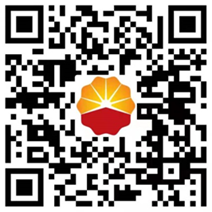 3.机手也可持合法有效的身份证明、拖拉机或联合收割机行驶证与驾驶证以及跨区作业证（外埠跨区作业机具需提供）等凭证，到指定加油站直接免费办理“中石油北京市农机专用电子加油卡”。4.机手为电子卡充值后消费时即可享受专属优惠。5.注意事项。（1）申请电子卡所填信息，要求姓名、身份证号、手机号均为同一人，系统才可认证通过。根据中国石油昆仑加油卡章程，一个用户仅限申领一张电子卡。（2）已申领过中国石油电子卡的机手，通过点击APP内“企业专属卡”模块，可变更到“农机专用”卡样。（3）如遇加油站内其他优惠活动，就高享受优惠。（4）原则上机手需办理“中石油北京市农机专用电子加油卡”享受优惠，确有特殊情况无法办理电子加油卡的，由市农业农村局、中石油北京分公司另行商定。6.其他事项。（1）服务平台：www.95504.net。（2）微信公众号：中油好客e站。（3）服务电话：956100。    7.新办理农机专用电子加油卡流程图。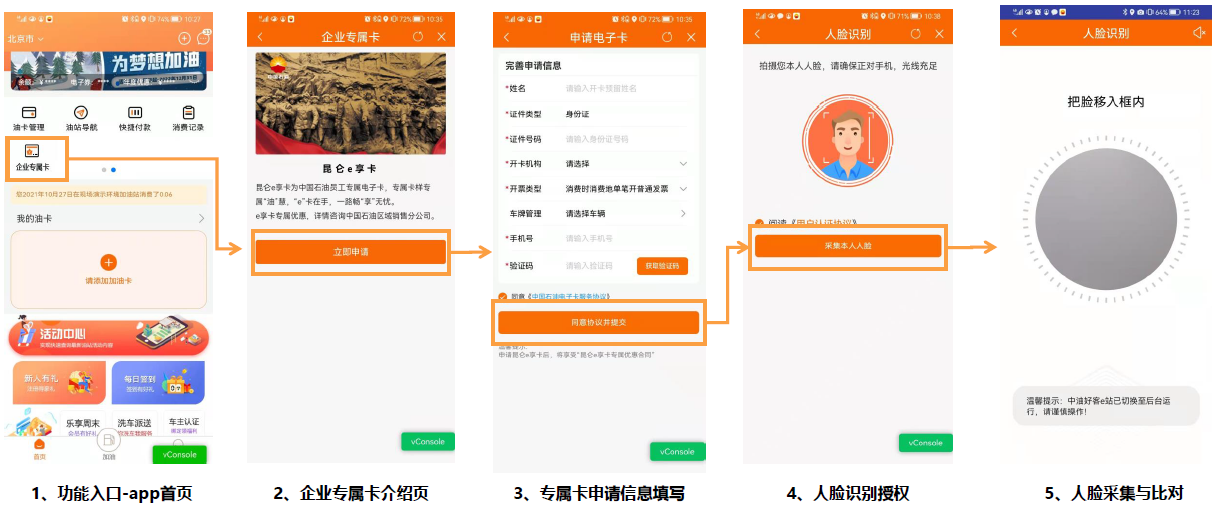 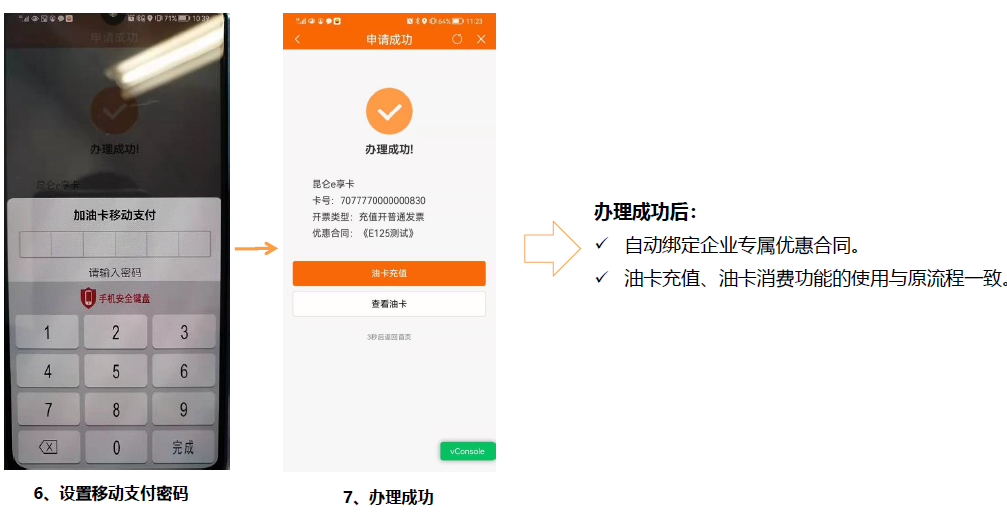     8.已办理普通电子加油卡变更为农机专用电子加油卡流程图。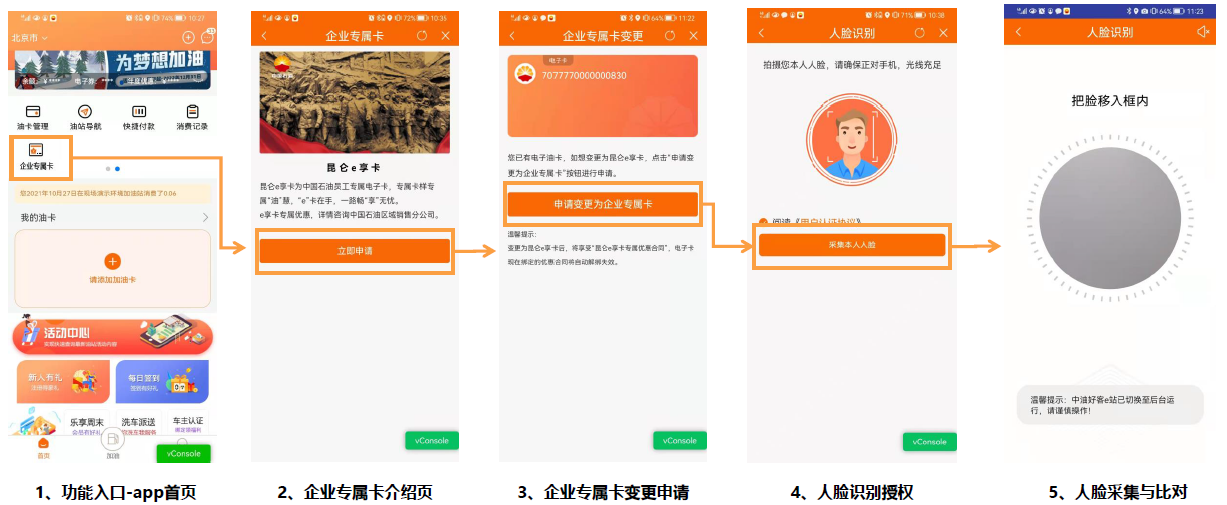 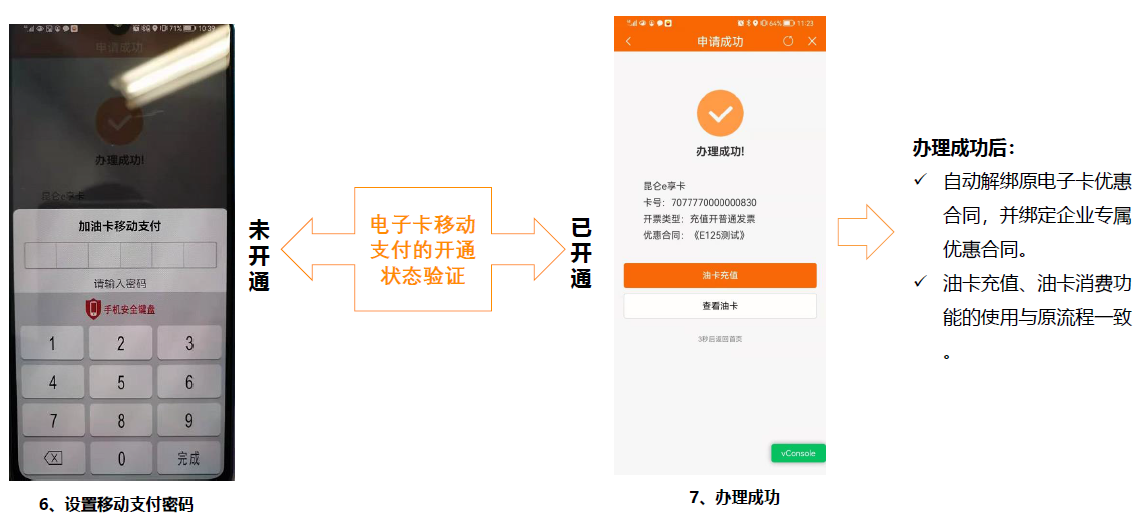 附件4农机作业用油配送和购买散装燃油操作流程一、农机作业用油配送流程1.中石化北京分公司在农忙时节提供送油服务，有需求的农业生产经营组织提前与本区农业农村部门和中石化北京分公司销售企业联系，在属地中石化配送企业开设对公账户，个人不能开设账户。2.农业生产经营组织在需要配送燃油前，与属地中石化配送企业沟通用油量、送油地点等事宜。每次最低送油量为1吨，且只能与一个对公账户结算。3.享受送油服务的农业生产经营组织按照当日配送价格的最低价加油，配送运输费用与属地中石化配送企业自行协商。二、购买散装燃油流程按照北京市公安局、北京市城市管理委员会、北京市商务局、北京市应急管理局、北京市市场监督管理局《关于实名购销散装汽油的通告》等规定要求，对于需购买散装燃油的个人或农业生产经营组织，在确保安全的前提下，按照如下流程操作。（一）在中石化北京分公司购买散装燃油流程1.购买散装汽油（1）需要购买散装汽油的个人，通过“易捷加油APP”在线提交申请，审核通过后持本人身份证明到站购买散装汽油。每次最多购买10升。不方便使用“易捷加油APP”在线申请购买散装汽油的个人，需到属地派出所开具实名购买散装汽油回执，持回执和本人身份证明至加油站点，购买散装汽油。回执中加油站名称需与到站加油的站点名称一致，加油站留存回执原件和其本人身份证明复印件。每次最多购买10升。（2）需要购买散装汽油的农业生产经营组织，到区农业农村部门开具购买散装汽油的介绍函，通过“易捷加油APP”在线提交申请，同时在线提交介绍函，审核通过后，持介绍函和经办人身份证明至加油站点，按需求量购买散装汽油。不方便使用“易捷加油APP”在线申请购买散装汽油的农业生产经营组织，到各区农业农村部门开具需购买散装汽油的介绍函，农业生产经营组织还需开具经办人委托函，持介绍函、委托函和经办人身份证明原件到属地派出所开具实名购买散装汽油回执，属地派出所留存委托函原件和介绍函、经办人身份证明复印件。购买散装汽油用户持回执和经办人身份证明原件到加油站按需求量购买散装汽油。回执中加油站名称需与到站加油的站点名称一致，加油站留存回执原件和经办人身份证明复印件。2.购买散装柴油需要购买散装柴油的个人或农业生产经营组织，自行至加油站点按需求购买。（二）在中石油北京分公司购买散装燃油流程1.购买散装汽油（1）需要购买散装汽油的个人，到属地派出所开具实名购买散装汽油回执，持回执和本人身份证明至加油站点购买散装汽油。回执中加油站名称需与到站加油的站点名称一致，加油站留存回执原件和其本人身份证明复印件。每次最多购买10升。（2）需要购买散装汽油的农业生产经营组织，到各区农业农村部门开具需购买散装汽油的介绍函，农业生产经营组织还需开具经办人委托函，持介绍函、委托函和经办人身份证明原件到属地派出所开具实名购买散装汽油回执，属地派出所留存委托函原件和介绍函、经办人身份证明复印件。购买散装汽油用户持回执和经办人身份证明原件到加油站按需求量购买散装汽油。回执中加油站名称需与到站加油的站点名称一致，加油站留存回执原件和经办人身份证明复印件。2.购买散装柴油。需要购买散装柴油的个人或农业生产经营组织，自行至指定加油站点按需求购买。    （三）相关要求    个人或农业生产经营组织到加油站购买散装油时，须符合国家、本市和油品销售企业相关安全管理规定。    2.各区农业农村部门要指导个人或农业生产经营组织，加强对经办人员和燃油使用的审核和安全管理，防止假借农机作业用油名义，乱买乱用燃油，每次开具的介绍函有效期不超过三个月。××区散装购买农机作业用汽油介绍函（模板）         派出所：兹有我区                   （农业生产经营组织名称），需散装购买农机作业用汽油，经办人姓名      ，身份证号                       。请予接洽。特此致函。有效期为：     年    月   日至    年    月   日。（有效期不超过三个月）   单位盖章：         年  月  日 北京市农业农村局办公室                  2022年6月1日印发序号区加油站点名称是否开辟绿色通道是否可以办理专用加油卡地  址加油站联系电话备注（可以提供的油品）1昌平宏路国加油站是是北京市昌平区马池口镇北小营村南60756427汽柴2昌平东关加油站是是昌平区水库路东关加油站69705964汽柴3昌平京昌加油站是是北京市昌平区北七家镇亚运村汽车交易市场北侧81777236仅汽油4昌平绿岛加油站是是北京市昌平区城北街道松园路西69740348仅汽油5昌平百善加油站是是北京市昌平区百善镇百善加油站61739250汽柴6昌平真顺加油站是是昌平区崔村镇真顺村南60721069汽柴7昌平沙坨加油站是是北京市昌平区兴寿镇沙坨村西61725048汽柴8昌平西大桥加油站是是北京市昌平区南口镇西大桥西69777417汽柴9昌平霍营京汤加油站是是北京市昌平区东小口镇半截塔村东61758842汽柴10昌平沙河加油站是是北京市昌平区沙河镇巩华城大街67号69733746汽柴11昌平三阳加油站是是北京市昌平区阳坊镇北侧69766359汽柴12昌平京航加油站是是北京市昌平区小汤山镇大柳树村东61786596汽柴13昌平苗圃加油站是是北京市昌平区小汤山镇马坊桥北苗圃厂部61787820汽柴14昌平南邵加油站是是北京市昌平区南邵镇南邵村西60732174汽柴15昌平恩祥加油站是是 昌平区创新路恩祥加油站89716960仅汽油16昌平振铎加油站是是 北京市昌平区马池口镇横桥村60772044汽柴17昌平世博加油站是是北京市昌平区沙河镇丰善村80725012汽柴18昌平年福加油站是是北京市昌平区北七家镇平西府村村东80750803汽柴19昌平王府加油站是是北京市昌平区平西府东沙村东69755403汽柴20昌平南海加油站是是北京市昌平区南口镇龙虎台村69771291汽柴21昌平华昌加油站是是北京市昌平区昌平镇水屯村南89716454汽柴22昌平德通加油站是是北京市昌平区回龙观镇定福皇庄路东69732952汽柴23昌平麦辛路加油站是是北京市昌平区兴寿镇61707289汽柴24昌平燕山上苑加油站是是北京市昌平区上苑政府西61707309汽柴25昌平北方加油站是是北京市昌平区马池口镇马池口村东60775836汽柴26昌平龙祥加油站是是北京市昌平区振兴路59号89707818汽柴27昌平满井加油站是是北京市昌平区沙河镇满井村满白路69731507汽柴28昌平百善北加油站是是北京市昌平区北六环主路175-176公路北侧15980118623汽柴29昌平汤顺加油站是是北京市昌平区小汤山镇大汤山村61784722汽柴30昌平桃洼昌盛加油站是是北京市昌平区南口镇西大桥路北69771040汽柴31昌平东沙百胜加油站是是北京市昌平区百善镇东沙屯村61737066汽柴32昌平燕龙加油站是是北京市昌平区城南街道邓庄村80118050汽柴33昌平百善南加油站是是北京市昌平区北六环主路175-176公路南侧15901186213汽柴34昌平马坊加油站是是北京市昌平区小汤山镇马坊村69753143汽柴35昌平西关加油站是是北京市昌平区昌平镇西关槐树南89745592汽柴36昌平兴昌加油站是是北京市昌平区城南街道水屯村北89716337汽柴37昌平南丰路加油站否否北京市昌平区南邵镇南丰路60781892汽柴38昌平沙阳加油站是否北京市昌平区阳坊镇西贯村东69767774汽柴39昌平回龙观加油站是是北京市昌平区回龙观镇二拨子村路东80771675仅汽油40昌平昌保加油站是是北京市昌平区城南街道北郝庄村西89711469汽柴41昌平陈庄加油站是是北京市昌平区南口镇陈庄村69779745汽柴42大兴安固是是北京市大兴区安定镇驴房村西100米80233634汽柴43大兴金燕农良是是北京市大兴区长子营镇区良种场西侧80265926汽柴44大兴东段是是北京市大兴区礼贤镇东段家务村路西北200米89272110汽柴45大兴大里庄是是北京市大兴区采育镇大里庄村2号院80200061汽柴46大兴长子营是是北京市大兴区长子营镇三八桥北80265926汽柴47房山昊良是是北京市房山区良乡昊天大街1号89353118汽柴48房山窦店是是北京市房山区窦店镇窦店村69391588汽柴49房山阎村是是北京市房山区阎村镇阎吕路（西六环桥下）89319393汽柴50房山永立是是北京市房山区长阳镇马场村80361209汽柴51房山官道是是北京市房山区良乡镇小营村60331040汽柴52房山北庄是是北京房山区燕房路100号北关环岛西侧69346749汽柴53房山太平中孚是是北京市房山区良乡东羊庄村南69375611汽柴54房山凯旋是是北京市房山区良乡昊天大街118号69351396仅汽油55房山燕山路是是北京市房山区大石河西侧89349789汽柴56房山坨里是是北京市房山区青龙湖镇坨里村80375649汽柴57房山昌盛宏海是是北京市房山阎村镇大十三里村西80332389汽柴58房山固村是是北京市房山区良乡镇固村89362388汽柴59房山太平是是北京市房山区阎村镇小董村村南89313388汽柴60房山房通是是北京市房山城关街道姚乐府村89324674汽柴61房山燕东是是北京市房山区葫芦垡乡葫芦垡村西60352576仅汽油62房山三宝是是北京市房山区韩村河镇西东村80384637汽柴63房山东风街是是北京房山区燕山双泉路1号81337460汽柴64房山建飞翔是是北京市房山区石楼镇北大桥西89309535汽柴65房山国普是是北京市房山区阎村镇西坟村东89318203汽柴66房山宝合祥是是北京市房山区窦店田家园69391871汽柴67房山房窑是是北京市房山区琉璃河镇任营村80321123汽柴68房山友盛利达是是北京市房山区琉璃河镇石村村北80399889汽柴69房山长沟是是北京市房山区长沟镇长沟油库内61361586汽柴70房山京福是是北京市房山区阎村镇小董村路口89318491汽柴71房山惠金利达是是北京市房山区琉璃河镇窑上村80324326汽柴72房山志润峰是是北京市房山区良乡长虹东路温泉山庄东侧89377940汽柴73房山兴礼洼是是北京市琉璃河地区兴礼村89383510汽柴74房山太阳港是是北京市房山区张坊镇张坊村北61339755汽柴75房山燕府通是是北京市房山区房山兴房大街35号69326708汽柴76房山华诚是是北京市房山区琉璃河地区办事处南侧路东61393274汽柴77房山运兴安是是北京市房山区大石河财贸技术学校东侧80315191汽柴78房山汇万源是是北京市房山区房山街道丁家洼村西81307672汽柴79房山京良是是北京市房山区良乡地区大南关村南69352392汽柴80房山龙轩是是北京市房山区河北镇李各庄村60377421汽柴81房山隆泉是是北京市房山区窦店镇兴龙庄村80316100汽柴82房山燕鑫通是是北京市房山区南尚乐镇石窝村61323172汽柴83房山新红是是北京市房山区周口店地区新街村61399326汽柴84房山琉璃河是是北京市房山区琉璃河检测场北89381218汽柴85房山新兴是是北京市房山区周口店瓦井村东61390765汽柴86房山源泊湖是是北京市房山区张坊镇西白岱村61331147汽柴87房山双山是是北京市房山区房山街道顾册村西89303177汽柴88房山幽燕是是北京市房山区琉璃河地区董家林村61393282汽柴89房山顺发是是北京市房山大石窝辛庄村南61388066汽柴90房山十渡是是北京市房山十渡镇九渡村北61340217汽柴91房山燕交是是北京市房山区石楼镇二站村村西房琉路路西10米89305253汽柴92房山鑫燕东是是北京市房山区窦店镇七里店村60316232汽柴93房山西召是是北京市房山区琉璃河镇西南召村北80399044汽柴94房山燕云是是北京市房山区长沟镇三座庵村61327047汽柴95房山良鑫源是是北京市房山区窦店镇窦店村西69391775汽柴96房山黄管屯是是北京市房山区长阳镇黄管屯村83879373汽柴97房山京海润是是北京市房山区长沟镇长沟村北61366030汽柴98房山兴房是是北京市房山区房山街道顾册村北500米89303024汽柴99房山山城是是北京市房山区青龙湖镇漫水河村80376040汽柴100房山燕化是是北京市房山区阎村镇大紫草坞村西89316193汽柴101房山胜利桥是是北京市房山区燕山栗周路胜利桥东侧69334646汽柴102房山国华是是北京市房山区河北镇李各庄村60370583汽柴103房山柳林是是北京市房山区史家营乡柳林水村60319018汽柴104房山石楼是是北京市房山区石楼镇石楼村89300589汽柴105丰台赵辛店是是北京市丰台区赵辛店村（长辛店第三分公司西侧20米）83871224汽柴106丰台长兴是是长兴路与太子峪路交汇处西北83873701汽柴107丰台宛丰是是北京市丰台区卢沟桥桥西街159号83876730汽柴108丰台丰玉泉是是北京市丰台区右外玉泉营27号67526761汽柴109丰台草桥是是北京市丰台区南三环西路草桥西北侧63538908汽柴110丰台台金是是北京市丰台区杜家坎南路13号(中共长辛店镇委员会南)83863227汽柴111丰台丰北是是北京市丰台区丰台路57号63736636仅汽油112丰台成寿寺是是北京市丰台区成寿寺方庄桥南东侧200米67634408汽柴113丰台六里桥是是北京市丰台区莲宝路与西三环辅路交汇63464373仅汽油114丰台中外运是是北京市丰台区五里店260号52200900汽柴115丰台丰华是是北京市丰台区大红门西路13号67258309汽柴116丰台正兴是是北京市丰台区三路居村，丽泽路1号（金泰地产西）63326330汽柴117丰台方庄是是北京市丰台区方庄芳群园一区1号楼87675261仅汽油118丰台万泉寺是是北京市丰台区梆子井甲一号63383672汽柴119丰台台宜是是北京市丰台区小井村63833706汽柴120丰台于家坟是是北京市丰台区铁匠营横一条22号67646255仅汽油121丰台京铁诚信是是北京市丰台区右安门外南河沿35号51331005仅汽油122丰台中垦丰南是是北京市丰台区新发地洗车场南侧50米87502659汽柴123丰台超强力是是北京市丰台区小屯路口南口300米83695871汽柴124丰台德利发是是北京市丰台区南苑团河路29号67988031汽柴125丰台分钟寺是是北京市丰台区南三环东路13号67692392仅汽油126丰台宛平是是北京市丰台区卢沟桥抗战雕塑园南门200米83892983汽柴127丰台石富丰是是北京市丰台区高新技术产业试验区四环路西侧83821966仅汽油128丰台陈留是是北京市丰台区新发地村京良路南侧83717536汽柴129丰台大灰厂是是北京市丰台区大灰厂604号83867632汽柴130丰台国兴是是北京市丰台区丰台西路西五里店178号83667808汽柴131丰台元乾元是是北京市丰台区青塔西路68号63899942汽柴132海淀大华合智是是北京市海淀区学院路甲5号62941303仅汽油133海淀海淀京铁是是北京市海淀区中关村东路3号62559530仅汽油134海淀京林是是北京市清华东路35号林业大学南门62338161汽柴135海淀清华开拓是是北京市海淀区清华大学14区62782376汽柴136海淀西苑是是北京市海淀区万泉河路30号62567288汽柴137海淀万泉庄是是北京市海淀区北三环西路62号68425771仅汽油138海淀西黄庄是是北京市海淀区昆明湖南路37号88432547仅汽油139海淀昆明湖是是北京市海淀区北四环西路南水北调东门88853950仅汽油140海淀实华是是北京海淀区学院南路12号67007711汽柴141海淀中关村是是北京市海淀区中关村大街20号62551428汽柴142海淀北砖是是北京市海淀区清河西三旗东四分区82919722汽柴143海淀安宁庄是是北京市海淀区东北旺乡安宁庄村西侧62937098汽柴144海淀巩华是是北京市海淀区沙阳路福田汽车公司西侧中石化巩华加油站69736741汽柴145海淀永丰是是北京市海淀区永丰乡六里屯村南62472966汽柴146海淀上庄是是北京市海淀区上庄乡马坊村东南奶牛一场东北侧62475215汽柴147海淀大都是是北京市海淀区太舟坞钢管厂内62452775汽柴148海淀温百星是是北京市海淀区前沙涧村南（温阳公路旁）62460984汽柴149海淀北安河是是北京市海淀区北安河乡周家巷村东67007522汽柴150海淀航天唐家岭是是北京市海淀区友谊路103号68747166汽柴151海淀周家巷南是是北京市海淀区苏家坨镇周家巷村北六环主路16.5-17.5公里处13146518367汽柴152海淀周家巷北是是北京市海淀区苏家坨镇周家巷村北六环主路16.5-17.5公里处13146519075汽柴153海淀航天长峰是是北京市海淀区金沟河路9号68163029仅汽油154海淀裕翠是是北京市海淀区西翠路15号68133868仅汽油155海淀田村山北是是北京市海淀区田村沙石场路68173740汽柴156海淀凭祥是是北京市海淀区彰化路凭祥加油站88465862汽柴157海淀永定路是是北京市海淀区复兴路丁36号68224131汽柴158海淀田村是是北京市海淀区半壁店64号88623531仅汽油159海淀香南金穗是是北京市海淀区香山南路南辛庄62593595汽柴160怀柔金穗是是北京市怀柔区开放路换到北200米61641344汽柴161怀柔东环是是北京市怀柔区东环路 西侧69643007汽柴162怀柔信富是是北京市怀柔区怀柔镇大中富乐村61638374汽柴163怀柔怀闽是是北京市怀柔区北房镇梨园庄村61641344汽柴164怀柔怀丰路是是北京市怀柔区怀北镇西庄村69643166汽柴165怀柔长久是是北京市怀柔区长哨营乡长哨营村89671071汽柴166怀柔源兴源是是北京市怀柔区下元市场北面60681863仅汽油167怀柔鑫宝山是是北京市怀柔区宝山寺乡宝山寺村60625641汽柴168怀柔汤河路是是北京市怀柔区汤河口镇汤河口村60621198汽柴169怀柔银燕是是北京市怀柔区怀柔镇西三村60681863汽柴170怀柔庙城是是北京市怀柔区庙城镇庙城村东69662664汽柴171怀柔月月新是是北京市怀柔区怀杨新路西侧69644449汽柴172怀柔航桥是是北京市怀柔区桥梓镇前桥梓村东69675017汽柴173怀柔迎宾园是是北京市怀柔区迎宾路南侧路西69626154汽柴174怀柔迪生是是北京市怀柔区庙城镇赵各庄路口西侧60691464汽柴175怀柔九渡河是是北京市怀柔区九渡河镇九渡河村89606436汽柴176怀柔高两河是是北京市怀柔区庙城镇高两河路口西侧60695431汽柴177怀柔南环是是北京市怀柔区南环路东段89609422仅汽油178怀柔东方旺是是北京市怀柔区火车站路南60692712仅汽油179怀柔路顺是是北京市怀柔区怀柔镇张各长路口69644274汽柴180怀柔杨宋是是北京市怀柔区杨宋镇星辰路24号院1号楼2号60683026汽柴181怀柔中怀是是北京市怀柔区北房镇驸马庄村61683846汽柴182怀柔科星是是北京市怀柔区喇叭沟门满族乡村西60634414汽柴183怀柔友谊是是北京市密云区京密路气象局南61031144汽柴184密云广达是是北京市密云区工业开发区西侧69045445汽柴185密云京密路是是北京市密云区十里堡镇89096076汽柴186密云桥头是是北京市密云区西大桥69042551仅汽油187密云旭升是是北京市密云区十里堡镇庄禾屯村81060116汽柴188密云密溪路是是北京市密云区溪翁庄镇溪翁庄村南69043479汽柴189密云北方是是北京市密云区密溪路东侧69048901汽柴190密云卸甲山是是北京市密云区西田各庄镇卸甲山村61000416汽柴191密云农大石是是北京市密云区大城子乡程各庄村61070696汽柴192密云下屯是是北京市密云区河南寨镇下屯村61088761汽柴193密云同义昌是是北京市密云区密云镇西大桥村（101国道南侧）61051966汽柴194密云巨各庄是是北京市密云区巨各庄镇61070696汽柴195密云冯家峪是是北京市密云区冯家峪石洞子村81060116汽柴196密云古北口是是北京市密云区古北口镇政府西侧100米处81052889汽柴197密云高岭是是北京市密云区高岭镇辛庄道口81061146汽柴198密云桑园是是北京市密云区太师屯镇桑园村南69032764汽柴199密云一路好运是是北京市密云区新城子镇新城子村81022954汽柴200密云松树峪是是北京市密云区太师屯镇松树峪村69032764汽柴201密云东方快顺是是北京市密云区不老屯镇燕落村81091584汽柴202密云滨阳是是北京市密云区密云镇京密公路南89022595仅汽油203密云跃路发是是北京市密云区穆家峪镇上峪村61052501汽柴204密云顺路行是是北京市密云区太师屯镇龙潭沟村东81052889汽柴205密云庆海河是是北京市密云区河南寨镇潮河大桥西侧61088990汽柴206门头沟金福龙是是北京市门头沟区滨河路20号69851054汽柴207门头沟滨河路是是北京市门头沟区滨河路龙华游乐园后门69843446仅汽油208门头沟京西是是北京市门头沟区新桥南大街34号69843235仅汽油209门头沟古峰是是北京市门头沟区王平地区办事处西马各庄村61859947汽柴210门头沟军庄是是北京市门头沟区军庄镇军庄村路口60811059汽柴211门头沟雁翅是是北京市门头沟区雁翅61830139汽柴212门头沟综地是是北京市门头沟区增峪路2号69852109汽柴213门头沟潭柘寺是是北京市门头沟区潭柘寺镇鲁家滩村西60861570汽柴214门头沟京兰是是北京市门头沟区斋堂镇东斋堂东老道69818754汽柴215门头沟军响是是北京市门头沟区军响村东61817957汽柴216平谷城西加油站是是北京市平谷区平谷镇新平北路64号69962578汽柴217平谷杨桥加油站是是北京市平谷区峪口镇杨桥路口61912469汽柴218平谷滨河加油站是是北京市平谷区滨河工业区西环南路9号69933734汽柴219平谷东高村加油站是是北京市平谷区东高村镇东高村南69900724汽柴220平谷金海加油站是是北京市平谷区南独乐河镇新农村15901200030汽柴221平谷刘店加油站是是北京市平谷区刘店乡刘店村61971004汽柴222平谷大峪子加油站是是北京市平谷区大华山镇大峪子村东61947752汽柴223平谷台京加油站是是北京市平谷区大兴庄镇鲁各庄村西60955046汽柴224平谷华山中原加油站是是北京市平谷区大华山镇大华山村61940426汽柴225平谷海达加油站是是北京市平谷区平谷镇古丰路17号69963220汽柴226平谷京宇加油站是是北京市平谷区大兴庄镇鲁各庄村南60953017汽柴227平谷兆畅加油站是是北京市平谷区峪口镇云峰寺村61982689汽柴228平谷日兴旺加油站是是北京市平谷区王辛庄镇北辛庄村61921324汽柴229平谷宏达加油站是是北京市平谷区大华山镇前北宫村南61931132汽柴230平谷平谷平安加油站是是北京市平谷区夏各庄镇安固村北60913634汽柴231平谷南太务加油站是是北京市平谷区夏各庄镇南太务村西南60914415汽柴232平谷通航加油站是是北京市平谷区南独乐河镇张辛庄村60928611汽柴233平谷燕谷加油站是是北京市平谷区兴谷开发区内69965155汽柴234平谷日兴加油站是是北京市平谷县镇罗营乡上营村北61969375汽柴235平谷燕东兴加油站是是北京市平谷区山东庄镇北寺村东60935025汽柴236平谷甘营加油站是是北京市平谷区南独乐河镇甘营村政府东50米路北60921080汽柴237顺义永昌加油站是是北京市顺义区仁和地区顺平路北69421247仅汽油238顺义潮河加油站是是北京市顺义区潮白河大桥东侧路南89470009汽柴239顺义海洪加油站是是北京市顺义区南法信地区西海洪村西69474290汽柴240顺义前渠河加油站是是北京市顺义区高丽营镇前渠河村69491483汽柴241顺义国平加油站是是北京市顺义区杨镇地区沙岭村西侧61441794汽柴242顺义京俸伯加油站是是北京市顺义区潮白河东路北89477973汽柴243顺义银三角加油站是是北京市顺义区牛山地区富各庄村东69414073汽柴244顺义四海加油站是是北京市顺义区北小营镇上攀村西60483751汽柴245顺义北郎中加油站是是北京市顺义区赵全营镇北郎中村西60434298汽柴246顺义顺煤加油站是是北京市顺义区火车站西侧100米处69447122汽柴247顺义西马坡加油站是是北京市顺义区北京市顺白路与良白路交汇处向南路西,中晟馨苑附69402057汽柴248顺义日日兴加油站是是北京市顺义区李桥镇后桥村北89407267汽柴249顺义青山加油站是是北京市顺义区大孙各庄镇政府北侧61432049汽柴250顺义长青加油站是是北京市顺义区天竺镇花梨坎村东80497232汽柴251顺义海力加油站是是北京市顺义区北石槽镇北石槽村南60421213汽柴252顺义北顺利加油站是是北京市顺义区顺义镇平各庄村89496912汽柴253顺义天顺加油站是是北京市顺义区张镇政府南侧61480785汽柴254顺义永飞加油站是是北京市顺义区张镇行宫村南500米61493744汽柴255顺义顺利龙加油站是是北京市顺义区龙湾屯镇龙湾屯村西60461305汽柴256顺义润北加油站是是北京市顺义区杨镇地区田家营村南61411129汽柴257顺义龙合宫加油站是是北京市顺义区南彩镇河北村89472868汽柴258顺义双利加油站是是北京市顺义区木林镇西侧100米处60456243汽柴259顺义燕体加油站是是北京市顺义区马坡地区荆卷村北69409327汽柴260顺义顺义半壁店加油站是是北京市顺义区李桥镇李天路南半壁店段7号81463855汽柴261顺义每天来加油站是是北京市顺义区天竺地区马连店村西80489537汽柴262顺义燕顺京加油站是是北京市顺义区后沙峪地区西泗上村西69454786汽柴263顺义机场路加油站是是北京市顺义区天竺镇小天竺西幸福街3号64561569汽柴264顺义三联加油站是是北京市顺义区大孙各庄镇赵家峪村西61472843汽柴265顺义顺规加油站是是北京市顺义区仁和镇石门村南侧52401466汽柴266顺义张辛加油站是是北京市顺义区李桥镇张辛庄村南89427885汽柴267顺义华顺顺加油站是是北京市顺义区潮白河大桥东侧89476060汽柴268顺义华京顺加油站是是北京市顺义区南法信顺平路望泉桥西侧路北100米69471296汽柴269顺义陈各庄加油站是是顺义区赵全营镇陈各庄村南60431131汽柴270顺义顺金运加油站是是北京市顺义区后沙峪地区枯柳树村北80495004汽柴271顺义北园加油站是是北京市顺义区北小营镇前鲁各庄村东60483829汽柴272顺义顺锦加油站是是北京市顺义区马坡地区衙门村69407152汽柴273顺义聚顺通加油站是是北京市顺义区李桥镇政府北侧81473973汽柴274顺义住海加油站是是北京市顺义区李桥镇南半壁店村81465799仅汽油275顺义爱地加油站是是北京市顺义区天竺地区花梨坎车站南300米80466903汽柴276顺义航润加油站是是北京市顺义区仁和镇双河路18号89401698汽柴277顺义李桥东加油站是是顺义东六环21---22公里处13811022083汽柴278顺义李桥西加油站是是北京市顺义区六环主路21-22公里处西13681464472汽柴279顺义九龙加油站是是北京市顺义区河南村东13051423809汽柴280顺义深顺达加油站是是北京市顺义区南彩镇顺平路北侧89469121汽柴281顺义华鑫加油站是是北京市顺义区天竺地区天竺村东南 64562116汽柴282通州暖风是是北京市通州区张家湾镇土桥村东69573705汽柴283通州亚吉是是北京市通州区永顺镇小圣庙村北81556202汽柴284通州城南是是北京市通州区梨园镇西小马庄60521173仅汽油285通州九棵树是是北京市通州区梨园镇九棵树81514409汽柴286通州运河是是北京市通州区运河大街葛布店1号81510377汽柴287通州海宏是是通州区永顺镇范庄村西67007963汽柴288通州顺兴是是通州宋庄镇双埠头村口89567443汽柴289通州北苑是是北京市通州区新华西街137号69552267仅汽油290通州八里桥是是通州区八里桥南街8号60531663汽柴291通州堡辛是是北京市通州区潞城镇堡辛村南89581961汽柴292通州白庙是是北京市通州区宋庄镇白庙村西69591284汽柴293通州住海三利是是北京市通州区宋庄镇白庙村西69591137汽柴294通州战备是是北京市通州区京哈高速公路宋庄镇白庙村收费站口69593192仅汽油295通州京榆路是是北京市通州区宋庄镇任庄村村东89585706汽柴296通州京教是是北京市通州区城关镇耿庄村东89597640汽柴297通州华龙是是北京市通州区永顺镇龙旺庄村南67007962汽柴298通州中原创业是是北京市通州区宋庄镇邢各庄村南69594622汽柴299通州京东海苑是是北京市通州区潞城镇南刘各庄村89585060汽柴300通州甘棠是是北京市通州区潞城镇甘棠乡侉子店村西67007959汽柴301通州大北关是是北京市通州区张家湾大北关村69581336汽柴302通州西永和屯是是北京市通州区张家湾镇永和屯村口80526082汽柴303通州东升是是北京市通州区张家湾镇前街村69581465汽柴304通州新友是是北京市通州区马驹桥镇大杜社村67007961汽柴305通州徐庄是是北京市通州区台湖镇徐庄村80849266汽柴306通州北火垡东是是北京市通州区台湖镇北火垡村六环主路东67007719汽柴307通州北火垡西是是北京市通州区台湖镇北火垡村六环主路西67007720汽柴308通州欣怡乐是是北京市通州区梨园镇李老庄村81521165仅汽油309通州腾达是是北京市通州区台湖镇口子村61531961汽柴310通州华电是是北京市通州区马驹桥镇大白村西60507953汽柴311通州京都生华是是北京市通州区漷县镇长陵营道口80589871汽柴312通州觅康是是北京市通州区漷县镇觅子店村北80566121汽柴313通州港通是是北京市通州区张家湾镇里二泗村（东）69573984汽柴314通州运政是是北京市通州区西集镇车屯村61576622汽柴315通州宏通是是北京市通州区西集镇大灰店村61577601汽柴316通州渠头是是北京市通州区于家务乡渠头村80521562汽柴317通州燕通是是北京市通州区永乐店镇新西庄村西69569789汽柴318通州聚福锦余是是北京市通州区于家务乡于家务村西80532995汽柴319通州秋瑞是是北京市通州永乐店镇小务村西口80552980汽柴320通州于觅路是是北京市通州区永乐店镇老槐庄村北口69564055汽柴321通州廊桥是是北京市通州区永乐店镇小甸屯村南80515903汽柴322延庆大城堡是是北京市延庆区延庆镇京张路口北火车站道口北69181574汽柴323延庆柏春耀是是北京市延庆区八达岭镇政府西200米69129074汽柴324延庆延柏加油站是是北京市延庆区旧县镇大柏老村61152051汽柴325延庆兴康加油站是是北京市延庆区康庄镇地税所东侧100米兴康加油站61163999汽柴326延庆精丽荣加油站是是北京市延庆区大榆树镇下屯村西61110818汽柴327延庆八里店加油站是是北京市延庆区沈家营镇八里店村东69143746汽柴328延庆延融加油站是是北京市延庆区张山营镇姚家营村69110570汽柴329延庆鑫鑫旺园是是北京市延庆区延庆镇司家营村南煤场路81193043汽柴330延庆古海城加油站是是北京市延庆区四海镇四海村北60170060汽柴331延庆妫河南是是北京市延庆区延庆镇南辛堡村西北81194953汽柴332延庆永来顺加油站是是北京市延庆区永宁镇西关村北60171111汽柴333延庆千家富加油站是是北京市延庆区千家店镇河南村北60188827汽柴334延庆洲顺达加油站是是北京市延庆区康庄镇三街61161025汽柴335延庆京张路加油站是是北京市延庆区京张路口南69102257汽柴336延庆洪远妫川加油站是是北京市延庆区井庄镇莲花滩村61180535汽柴337延庆京北加油站是是北京市延庆区西二道河乡碓臼石村61186400汽柴338延庆松利新加油站是是北京市延庆区张山营镇西五里营村西69111818汽柴339延庆太平京张加油站是是北京市延庆区张山营镇靳家堡村委会东院69199511汽柴340延庆靳家堡加油站是是北京市延庆区张山营镇小鲁庄村69190096汽柴341朝阳羊坊北是是北京市朝阳区洼里乡羊坊村84920643仅汽油342朝阳京实永发是是北京市朝阳区安外大屯（北郊罐瓶厂西南侧）64894993仅汽油343朝阳祁家豁子是是北京市朝阳区德胜门外祁家豁子62376094仅汽油344朝阳惠忠寺是是北京市朝阳区安慧北里321号64966043仅汽油345朝阳惠龙腾是是北京市朝阳区来广营北路166号84914890汽柴346朝阳东储是是北京市朝阳区小营路6号84613660仅汽油347朝阳北苑路是是北京市朝阳区北苑路182号64914877仅汽油348朝阳小营是是北京市朝阳区北四环东路104号64917673仅汽油349朝阳亚运是是北京市朝阳区北四环小营84634284仅汽油350朝阳京石房是是北京市朝阳区北四环东路101号64917523仅汽油351朝阳石佛营是是北京市朝阳区姚家园路99号85849732汽柴352朝阳姚家园是是北京市朝阳区姚家园路100号85849935仅汽油353朝阳燕鑫商贸是是朝阳区东风乡麦子店正街甲80号65858339仅汽油354朝阳甘露是是朝阳区十里堡甘露园西里8号85758539仅汽油355朝阳日坛是是建外大街日坛路9号65021682仅汽油356朝阳白家庄是是朝阳区白家庄东里甲23号65071471仅汽油357朝阳东大桥是是北京市朝阳区关东店33号65073942仅汽油358朝阳实润是是北京市朝阳区亮马桥路十号64372717仅汽油359朝阳青年路是是北京市朝阳区甘露园南里85774827仅汽油360朝阳盛磊喜利是是北京市朝阳区大黄庄平房路甲三号85750619仅汽油361朝阳十八里店是是北京市朝阳区南四环东路2号87625875汽柴362朝阳左安东路是是北京市朝阳区东四环南路25号87376266汽柴363朝阳柳村北是是北京市丰台区南四环西路21号83609711汽柴364朝阳柳村南是是北京市丰台区南四环64号83717643汽柴365朝阳大山子是是北京市朝阳区酒仙桥路13号64385440仅汽油366朝阳中旅望京是否北京市朝阳湖光中街9号64722672仅汽油367朝阳左家庄是是北京市朝阳区香河园中里2号64674087仅汽油368朝阳平房是是北京市朝阳区平房姚家园北口65422280汽柴369朝阳望京新城是是北京市朝阳区望京D区体育公园84716822仅汽油370朝阳酒仙桥是是北京市朝阳区将台乡老庙64372493仅汽油371朝阳广泽桥是是北京市朝阳区望京利泽东园307号（平房）64392098汽柴372朝阳世纪燕华是是北京市朝阳区崔各庄乡南皋路129号塑料三厂内1064380162汽柴373朝阳观音堂西是是北京市朝阳区王四营乡南花园村五环路观音堂段西侧67371108汽柴374朝阳三间房东是是北京市朝阳区三间房东路5号65471687仅汽油375朝阳宝捷森是是北京市朝阳区建国路甲8号85398190仅汽油376朝阳城市联建是是北京市朝阳区王四营乡道口村白鹿司路南67209122汽柴377朝阳三间房是是北京市朝阳区三间房（生物制品研究所北墙外）65799182汽柴378朝阳观音堂东是是北京市朝阳区王四营乡南花园村五环路观音堂段东侧67360234汽柴379朝阳里程是是北京市朝阳区常营乡东高路85702908汽柴380朝阳京侨天燕是是北京市朝阳区双桥中路于家围东65775911汽柴381朝阳杨闸是是北京市朝阳区杨闸村342路站85365591仅汽油382朝阳高井是是北京市朝阳区高碑店乡高井村85762746汽柴383朝阳管庄是是北京市朝阳区双桥路口65767927仅汽油384朝阳东鲁是是北京市朝阳区黑庄户乡大鲁店一村13701191373汽柴385朝阳劲松是是北京市朝阳区广渠门南滨河路中石化劲松67784925仅汽油386朝阳南辛庄是是北京市朝阳区南四环东路72号17611740711仅汽油387朝阳石银是是北京市朝阳区十里河村三环肿瘤医院旁87389130汽柴388朝阳化工路是是北京市朝阳区化工路南楼梓庄村北87351173仅汽油389朝阳盛秋是是北京市朝阳区西大望路24号67731285仅汽油390朝阳十里河是是北京市朝阳区东南三环路十里河87381260仅汽油391朝阳快洁是是北京市朝阳区广渠路甲34号87719097仅汽油392朝阳西直河是是北京市朝阳区西直河路（北京染料厂南侧）67361124仅汽油393朝阳朝英是是北京市朝阳区小武基路172号67383879汽柴394朝阳博大路是是北京市朝阳区东四环南路甲1号（平房）87625898汽柴序号区加油站点名称是否开辟绿色通道是否可以办理专用加油卡地址加油站联系电话备注（可以提供的油品）1海淀北京销售第一分公司鑫翠微加油站是是北京市海淀区羊坊店街道翠微路甲24号88613165仅汽油2海淀北京销售第一分公司南平庄加油站是是北京市海淀区杏石口路42号88441106汽柴3海淀北京销售第一分公司航天北葡加油站是是北京市海淀区玉泉路2号平房88635790汽柴4海淀北京销售第一分公司兴业加油站是是北京市海淀区四季青佟家坟88441134汽柴5海淀北京销售第一分公司科大方兴加油站是是北京市海淀区学院路30号北校门西侧62325986汽柴6海淀北京销售第一分公司新景都市加油站是是北京市海淀区西三旗村村西平房82907344汽柴7海淀北京销售第一分公司城建兴发加油站是是北京市海淀区西三旗城建五公司仓库82907561汽柴8海淀北京销售第一分公司北清路加油站是是北京市海淀区苏家坨乡北清路164号62404718汽柴9海淀北京销售第一分公司翠泉加油站是是北京市海淀区四季青乡西黄村板井村13701111672仅汽油10海淀中油首汽2号站是是北京市海淀区紫竹院南路甲3号68423128仅汽油11海淀北京山根加油站是是北京市海淀区香山南路28号平房15611388181汽柴12海淀北京市苗圃加油站是是北京市海淀区香山瑞王坟甲12号17600584025汽柴13丰台北京销售第一分公司右安门加油站是是北京市南二环右安门桥西南侧15米63295556汽柴14丰台北京销售第一分公司龙江奔达加油站是是北京市丰台区花乡纪家庙村东（镜花缘宫对面）63350026汽柴15丰台北京销售第一分公司建宏发加油站是是北京市丰台区小屯路105号83837649汽柴16丰台北京销售第一分公司新发地加油站是是北京市丰台区新发地农工商公司东50米83716740汽柴17丰台北京销售第一分公司燃料油加油站是是北京市丰台区长辛店公路街东太平巷18号83866167汽柴18丰台北京销售第一分公司浩瀚龙加油站是是北京市丰台区西五里店北侧83663306汽柴19丰台北京销售第一分公司广仟达加油站是是北京市丰台区葆台村101号83612126汽柴20丰台北京销售第一分公司盛丰明加油站是是北京市丰台区花乡大道622号83799581汽柴21丰台中油首汽13号站是是北京市丰台区马家堡南路北天津庄95号67560425仅汽油22朝阳北京销售一分公司石大加油站是是北京市朝阳区大屯路甲21号64856183汽柴23朝阳北京销售第二分公司南湖加油站是是北京朝阳区北四环东路17号84718206汽柴24朝阳北京销售第二分公司北苑加油站是是北京市朝阳区北苑东路84999680仅汽油25朝阳北京销售第二分公司东坝河加油站是是北京市朝阳区东坝河（四元桥下）64357560仅汽油26朝阳北京销售第二分公司中博加油站是是北京市朝阳区姚家园路76号85573060汽柴27朝阳北京销售第二分公司前苇沟加油站是是北京市朝阳区孙河乡前苇沟村甲1号84314154汽柴28朝阳北京销售第二分公司安岛加油站是是北京市朝阳区孙河乡孙河村64365060汽柴29朝阳北京销售第二分公司东捷加油站是是北京市朝阳区东风南路路南64373378汽柴30朝阳北京销售第二分公司奥东加油站是是北京朝阳区来广营东路崔各庄县政府旁84703026汽柴31朝阳北京销售第二分公司天诚金龙加油站是是北京朝阳区龙爪树南里67637881汽柴32朝阳北京销售第二分公司常营加油站是是北京市朝阳区朝阳北路东三间房路口65723585汽柴33朝阳北京销售第二分公司燕鑫兆元加油站是是北京市朝阳区百子湾路27号北侧67735108汽柴34朝阳北京销售第二分公司朝顺通泰加油站是是北京市朝阳区石各庄路819号65421361仅汽油35朝阳北京销售第二分公司来广营加油站是是北京市朝阳区来广营乡来广营村84912601汽柴36朝阳北京销售第二分公司盛华盛加油站是是北京市朝阳区王四营乡王四营村87394050汽柴37朝阳北京销售第二分公司晓景加油站是是北京市朝阳区东坝乡东晓景村65424855汽柴38朝阳北京中油京胜石油销售有限责任公司望京南加油站是是北京市朝阳区北京市朝阳区来广营乡广泽桥东200米64392020汽柴39朝阳北京中油京胜石油销售有限责任公司望京北加油站是是北京市朝阳区望京北五环边上64390660汽柴40朝阳中油首汽4号站是是北京市朝阳区建外灵通观1号65680812仅汽油41朝阳中油首汽6号站是是北京市朝阳区新源里南路甲7号64674285仅汽油42朝阳中油首汽7号站是是北京市蒋台乡大亮马桥村64378059汽柴43朝阳中油首汽8号站是是北京市朝阳区霄云路24号64603869汽柴44朝阳中油首汽9号站是是北京市朝阳区太阳宫乡牛王庙五里沟村64619007汽柴45朝阳中油首汽10号站是是北京市朝阳区京密路东营路北84704560汽柴46朝阳北京市朝阳光华路加油站是是北京市朝阳区金盏路88号13501051549仅汽油47昌平北京销售第三分公司回龙观加油站是是北京昌平区回龙观镇回龙观村北81798987汽柴48昌平北京销售第三分公司通达加油站是是北京昌平区十三陵镇泰陵园村89762040汽柴49昌平北京销售第三分公司华昌加油站是是北京昌平区十三陵康陵园村东口89763148汽柴50昌平北京销售第三分公司兴寿兴农加油站是是北京市昌平区兴寿镇兴寿村61726148汽柴51昌平北京销售第三分公司新昌加油站是是北京市昌平区沙河镇朝宗桥村北69739064汽柴52昌平北京销售第三分公司中海潮加油站是是北京市昌平区回龙观镇朱辛庄村69733124汽柴53昌平北京销售第三分公司北七家加油站是是北京昌平区北七家镇定泗路81776022汽柴54昌平北京销售第三分公司石大2号站是是北京昌平区科技园区白浮泉路4号69748027汽柴55大兴北京销售第四分公司恒万加油站是是北京市大兴区西红门镇大生庄九号61283477汽柴56大兴北京销售第四分公司南宫加油站是是北京市大兴区瀛海镇南宫村一号69282145汽柴57大兴北京销售第四分公司中大加油站是是北京市大兴区西红门镇拾村14号60248314汽柴58大兴北京销售第四分公司时顺苑加油站是是北京市大兴区黄村刘一村村委会西500米61241824汽柴59大兴北京销售第四分公司念坛加油站是是北京市大兴区黄村镇观音寺南里临丁54号（楠海酒店西侧））69256492汽柴60大兴北京销售第四分公司富多鑫加油站是是北京市大兴区黄村镇清源路东口路南69292909汽柴61大兴北京销售第四分公司中兴石加油站是是北京市大兴区黄村镇团桂路1号61268765汽柴62大兴北京销售第四分公司安驰加油站是是北京市大兴区西红门黄陈路口南侧60249906汽柴63大兴北京销售第四分公司鑫世恒通加油站是是北京市大兴区庞各庄镇薛营村委会东500米89288107汽柴64大兴北京销售第四分公司京开高速加油站是是北京市大兴区榆垡镇东胡林村委会东300米89215566汽柴65大兴北京销售第四分公司飞达加油站是是北京市大兴区黄村镇芦城狼垡村南61222147汽柴66大兴北京销售第四分公司魏半路加油站是是北京市大兴区魏善庄镇东沙窝村委会东500米89233811汽柴67大兴北京销售第四分公司兴福加油站是是北京市大兴区黄村镇康庄路东口60205633汽柴68大兴北京销售第四分公司驰华加油站是是北京市大兴区庞各庄镇工业小区89289444汽柴69大兴北京销售第四分公司欣燕林加油站是是北京市大兴区庞各庄镇东黑垡村南89288285汽柴70大兴北京销售第四分公司燕兴加油站是是北京市大兴区榆垡镇检查站院内89290201汽柴71大兴北京销售第四分公司华星加油站是是北京市大兴区榆垡镇胡林分场（京开公路西侧）89217388汽柴72大兴北京销售第四分公司华荣加油站是是北京市大兴区团河农场61295985汽柴73大兴北京销售第四分公司魏善庄加油站是是北京市大兴区魏善庄镇庞安路（魏善庄段）225号院1号89281136汽柴74大兴北京鑫邦达汽车油料服务有限公司鑫邦达加油站是是北京技术经济开发区同济北路26号61866516汽柴75大兴北京销售第四分公司兴海源加油站是是北京市大兴区西红门镇团忠路与南中轴路交叉口61286279汽柴76大兴北京销售第四分公司力克力多加油站是是北京市大兴区黄村镇侯村磁魏路东侧鸿远晟南9号89240361汽柴77大兴北京销售第四分公司施惠达加油站是是北京市大兴区西红门镇警大路7号61275893汽柴78大兴北京中油京胜石油销售有限责任公司京开西加油站是是北京市大兴区藏村镇天宫院收费站北５００60270802汽柴79大兴北京中油京胜石油销售有限责任公司经开东加油站是是北京市大兴区北藏村镇天宫院收费站北５００60277096汽柴80大兴中油首汽20号站是是北京市大兴区采育镇政府东采育大街26号80272620汽柴81房山北京销售第四分公司良乡加油站是是北京市房山区良乡工业开发区89360577汽柴82房山北京销售第四分公司金港加油站是是北京市房山区良乡镇东沿村村东89351182汽柴83房山北京销售第四分公司燕阳加油站是是北京市房山区长阳镇长阳村东80393644汽柴84房山北京销售第四分公司新大加油站是是北京市房山区长阳镇葫芦垡村60352502汽柴85房山北京销售第四分公司燕兴达加油站是是北京市房山区良乡常庄村南69368061汽柴86房山北京销售第四分公司福佳特加油站是是北京市房山区青龙湖镇常乐寺村南60301664汽柴87房山北京销售第四分公司燕鹏加油站是是北京市房山区长阳镇杨庄子村西南60314908汽柴88房山北京销售第四分公司西南吕加油站是是北京市房山区琉璃河镇西南吕村80399404汽柴89房山北京销售第四分公司新旭城加油站是是北京市房山区窦店镇于庄村69398082汽柴90房山北京销售第四分公司韩村河加油站是是北京市房山区韩村河镇韩村河村岳琉路40号80383369汽柴91房山北京销售第四分公司独一处加油站是是北京市房山区长阳镇独义村69360689汽柴92房山北京销售第四分公司双燕加油站是是北京市房山区青龙湖镇大苑村60324011汽柴93房山北京销售第四分公司龙之源加油站是是北京市房山区城关街道饶乐府村村东80371265汽柴94房山北京销售第四分公司万通宝加油站是是北京市房山区政通路29号010-89350440汽柴95房山中油首汽21号站是是北京市房山区石楼镇坨头村60324618汽柴96怀柔北京销售第三分公司百惠加油站是是北京市怀柔区怀柔镇王化村东1000米69645495汽柴97怀柔中油北京华路怀柔加油站是是北京市怀柔区迎宾路49号18612181348汽柴98门头沟中油首汽15号站是是北京市门头沟妙峰山乡担礼村61880746汽柴99门头沟北京畅力捷加油站有限公司是是北京市门头沟区清水镇下清水村东头13241305851汽柴100密云北京销售第三分公司东方动力加油站是是北京密云县穆家峪镇羊山村北101国道北61056089汽柴101密云北京销售第三分公司利易泰加油站是是北京市密云县十里堡镇王各庄村61013170汽柴102密云北京销售第三分公司一路发加油站是是北京密云县太师屯镇流河沟村69032580汽柴103密云北京销售第三分公司祥威加油站是是北京市密云县密云镇长安新村61096660汽柴104密云中油北京华路密云加油站是是北京市密云县新东路南口51号4号平房13911858759汽柴105平谷北京销售第三分公司快鑫加油站是是北京平谷顺平公路大兴庄西侧61981255汽柴106平谷北京销售第三分公司远升加油站是是北京市平谷区滨河工业开发区89983366仅汽油107平谷中油北京华路平谷加油站是是北京市平谷区大兴庄乡陈良屯村西13910279498汽柴108平谷中油首汽16号站是是北京市朝阳区花家地南里甲2号84726226汽柴109平谷中油首汽17号站是是北京市平谷区平谷镇东四渠村南89980214汽柴110平谷中油首汽18号站是是北京市平谷区峪口镇南营村东61903888汽柴111平谷中油首汽19号站是是北京市平谷区金海湖镇胡庄村南69991852汽柴112顺义北京销售第三分公司安顺加油站是是北京顺义李桥镇顺通路东侧81473628汽柴113顺义北京销售第三分公司顺实加油站是是北京市顺义区李桥镇沿河村69485773汽柴114顺义北京销售第三分公司顺兴祥加油站是是北京顺义区杨镇安乐庄村顺平路南侧61455338汽柴115顺义北京销售第三分公司同顺来加油站是是北京顺义顺沙路高丽营镇东侧69455376汽柴116顺义北京销售第三分公司庆铁加油站是是北京市顺义区杨镇地区下营村顺平路北侧61454513汽柴117顺义北京销售第三分公司潮海洋加油站是是北京市顺义区牛山地区下坡屯村南69418386汽柴118顺义北京销售第三分公司北顺意加油站是是北京市顺义区赵全营镇板桥村西牛板路北侧60442213汽柴119顺义北京销售第三分公司西小营加油站是是北京市顺义区赵全营镇西小营村东89422304汽柴120顺义北京中油首路顺密路加油站便利店是是北京顺义顺密路3公里郝家町村89477251汽柴121顺义北京中油首路东顺路加油站便利店是是北京顺义马坡乡京密公路西侧81489086汽柴122顺义北京北方中油石油销售有限公司北方利民加油站是是北京市顺义区高丽营镇文化营村西500米处69491467汽柴123顺义中油首汽12号站是是北京市顺义区后沙峪泗上村裕民大街15号69454334汽柴124顺义北京顺义李遂加油站是是北京市顺义区李遂镇柳各庄村东18800058879汽柴125通州北京销售第二分公司友联加油站是是北京市通州区103国道京沈高速路南69563956汽柴126通州北京销售第二分公司天成桥加油站是是北京市通州区京通快速路西马庄收费站天成桥1号80544345汽柴127通州北京销售第二分公司方深加油站是是北京市通州区梨园镇砖厂村西61568196汽柴128通州北京销售第二分公司三美加油站是是北京市通州区西集镇车屯村61578788汽柴129通州北京销售第二分公司京东天源加油站是是北京市通州区张家湾镇牌楼营村61502297汽柴130通州北京销售第二分公司凯利加油站是是北京市通州区开发区张家湾里二泗61560250汽柴131通州北京销售第二分公司马驹桥加油站是是北京市通州区马驹桥镇政府北街60599390汽柴132通州北京销售第二分公司新杜社加油站是是北京市通州区马驹桥镇大杜社村西61585992汽柴133通州北京销售第二分公司神树加油站是是北京市通州次渠镇区北神树村81504669汽柴134通州北京销售第二分公司通宫加油站是是北京市通州区徐辛庄镇窑上村北通顺公路西侧80857682汽柴135通州北京销售第二分公司京东通运加油站是是北京市通州区徐辛庄镇尹各庄村89562368汽柴136通州北京销售第二分公司燕乔加油站是是北京市通州区运河大街北侧乔庄东81589409汽柴137通州北京销售第二分公司富华兆元加油站是是北京市通州区台湖镇通马路光机电路口富华燃气旁嘉创路与302市道交叉路口西北角81503066汽柴138通州北京销售第二分公司岳上加油站是是北京市通州区西集镇通香路668号61550000汽柴139通州北京通州京东长江加油站是是北京市通州区台湖镇田家府村15601136408汽柴140延庆北京销售第三分公司金龙加油站是是北京市延庆县延庆镇米家堡村东61129095汽柴141延庆北京销售第三分公司昌延加油站是是北京延庆县井庄镇张伍堡村南口61189164汽柴142延庆北京销售第三分公司京福隆加油站是是北京延庆县张山营镇小河屯村西口69111327汽柴143延庆北京销售第三分公司八达岭（东）加油站是是北京延庆县八达岭西拨子村高速路出口处69129938汽柴144延庆北京销售第三分公司八达岭（西）加油站是是北京延庆县八达岭西拨子村高速路出口处69120585汽柴145延庆北京销售第三分公司爱心加油站是是北京市延庆县康庄敬老院南侧69131038汽柴146延庆中油北京华路延庆加油站是是北京市延庆区妫水南街59号18210088477汽柴147亦庄开发区北京销售第四分公司亦庄加油站是是北京市市亦庄开发区文化园东路1号67885388汽柴148亦庄开发区北京销售第四分公司通安加油站是是北京市大兴区亦庄开发区经海一路142号80826995汽柴149亦庄开发区北京中油京胜石油销售有限责任公司小羊坊东加油站是是北京市大兴区亦庄镇五环路小羊坊收费站西50米87304414汽柴150亦庄开发区北京中油京胜石油销售有限责任公司小羊坊西加油站是是北京市大兴区亦庄镇五环路小羊坊收费站西87304413汽柴